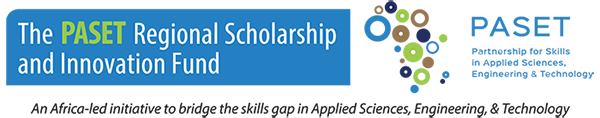 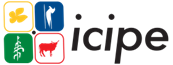 Fonds régional africain de bourses d’études et d’innovation pour les sciences appliquées, l’ingénierie et la technologieBourses de doctorat – 2021Document de demande de bourse RSIFNote :Les candidatures doivent être reçues EN LIGNE au plus tard le 30 septembre 2021 à 17h00 (heure d’Afrique de l’Est ; UTC+3). Les candidatures tardives ne seront ni pris en compte ni reconnu.Veuillez-vous assurer que toutes les sections pertinentes sont correctement et entièrement remplies.Les candidatures dépourvues des pièces justificatives ne seront pas prises en compte.Les informations intentionnellement incorrectes fournies entraîneront la disqualification, avant ou même après l’attribution d’une bourse.Toutes les demandes seront vérifiées pour le plagiat. Preuve de plagiat entraînera la disqualification.Informations personnelles Expérience professionnelle et formation académiqueFormation universitaireVeuillez fournir des détails sur toutes les études postsecondaires que vous avez entreprises, y compris les études en cours, même si aucun diplôme n’a été décerné. En commençant par l’établissement le plus récent, énumérez l’ensemble des universités et des collèges fréquentés et les qualifications obtenues (Ajoutez des rangs au besoin). Assurez-vous que chaque colonne est remplie avant de continuer.Expérience en matière de recherche*Décrivez votre expérience de recherche et expliquez en quoi elle est pertinente pour la candidature. 500 mots au maximum.Conférences, ateliers, formationÉnumérez les conférences, les ateliers pertinents ou la formation en recherche à court terme auxquels vous avez pris part au cours des cinq (5) dernières années. Ajoutez des rangs au besoin.PublicationsÉnumérez, par ordre chronologique, vos publications scientifiques dans des revues à comité de lecture, des chapitres de livres et des actes de conférence publiés (c’est-à-dire des articles publiés à partir d’une conférence). Utilisez une ligne distincte pour chaque publication. Répertoriez jusqu’à un maximum de 10 publications.Ajouter des rangs au besoinVeuillez utiliser les formats suivants pour vos publications :Articles scientifiques dans des revues à comité de lecture : Auteurs de l’article (année) Titre de l’article. Journal, volume, numéros de page. Donnez le DOI et l’URL si disponibles. Donnez également le facteur d’impact du Journal.Chapitres de livres : Auteurs du chapitre (Année de publication). Titre du chapitre. Dans : Éditeurs, Titre du livre (pp. Pages). Ville de l’éditeur, Pays : Éditeur.Actes de conférence publiés : Auteurs d’articles (année, mois, date). Titre de l’article. Dans : Éditeurs, Titre des actes publiés. Communication présentée au Titre de la conférence : Lieu de la conférence. (Numéros de page). Lieu de publication et éditeur. Donnez le DOI et l’URL si disponibles.Expérience professionnelleVeuillez résumer vos trois (3) postes, emplois ou engagements rémunérés les plus récents. Ajoutez des rangs au besoin.AdhésionsÉnumérez les sociétés professionnelles ou autres organisations dont vous êtes membre et indiquez les rôles clés, le cas échéant. Ne dépassez pas quatre (4). Ajoutez des rangs au besoin.Prix, bourses et distinctionsDressez la liste de tous les prix, bourses ou distinctions que vous avez reçus à l’université ou au cours de votre emploi. Ajoutez des rangs au besoin.Compétences linguistiques*Énumérez les langues et indiquez les niveaux de compétences. Utilisez les niveaux de compétence (1, 2, 3 ou 4) indiqués ci-dessous pour démontrer vos capacités à parler, lire et écrire. (1 = niveau le plus bas ; 4 = niveau le plus élevé). Ajoutez des rangs au besoin.1 = Niveau débutantVous êtes essentiellement un étudiant de la langue et aimez travailler en l’utilisant, mais vous avez actuellement des difficultés à avoir une conversation fluide en cette langue ou à en faire usage dans une situation professionnelle.2 = ​​Niveau de baseVous avez des compétences de base en expression orale et en compréhension en cette langue. Vous êtes capable de vous exprimer dans cette langue et pouvez échanger des idées de base avec quelqu’un qui connaît cette langue. Vous pouvez lire et écrire dans cette langue, mais cela demande un certain niveau d’effort.3 = Niveau professionnelVous avez suffisamment d’expérience en ce qui concerne la langue pour l’utiliser de manière professionnelle. Vous pouvez facilement discuter avec un locuteur natif de cette langue.4 = Niveau courantVous êtes extrêmement compétent en ce qui concerne cette langue, la parlant, la lisant et l’écrivant aussi bien qu’un locuteur natif. Vous pouvez suivre le rythme rapide d’un dialogue entre deux locuteurs natifs de cette langue.Informations supplémentairesToute autre information à l’appui de votre candidature. Limite de caractères, espaces compris, 1 200.RéférencesVeuillez fournir les informations suivantes pour deux personnes de référence, de votre employeur (si actuellement employé) ou de votre université, qui sont prêts à fournir des informations sur vos qualifications et votre expérience (professionnelle et académique). Coordonnées des deux personnes de référence.*Prénom, nom de famille)Autres nomsSexe (masculin/féminin)Nationalité#Université / collège, PaysDates Dates Diplôme obtenu et, le cas échéant, grade (par exemple : Baccalauréat ès sciences, 2e grade - division supérieure ; maîtrise avec distinction)Spécialisation de la licence ou du diplômeAnnée d’obtentionDébutFin123#Nom de l’événementLieuDates12345#Publications12345#InstitutionDatesPoste occupéResponsabilités professionnelles par rapport à ce postePrincipales réalisations123#Société ou organisation professionnelle Rôle / responsabilité cléPrincipales réalisationsDates1234#Titre du prix / bourse / honneur123LangueNiveau de compétenceNiveau de compétenceNiveau de compétenceLangueExpression oraleLectureÉcritureArbitre 1Arbitre 1Titre et nomPosteInstitutAdresseCourrielCourriel alternatif si disponibleNuméro de téléphone du bureauNuméro du téléphone portableQuelle est sa relation académique / professionnelle avec vous ?Arbitre 2Arbitre 2Titre et nomPosteInstitutAdresseCourrielCourriel alternatif si disponibleNuméro de téléphone du bureauNuméro du téléphone portableQuelle est sa relation académique / professionnelle avec vous ?